Faith Evangelical Lutheran Church, Washington, IL 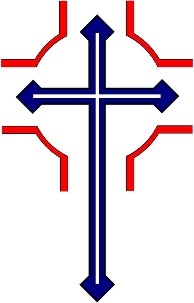 Second Sunday of AdventDecember 4, 2022WelcomeLighting of the Advent Candles	 			Red Book #242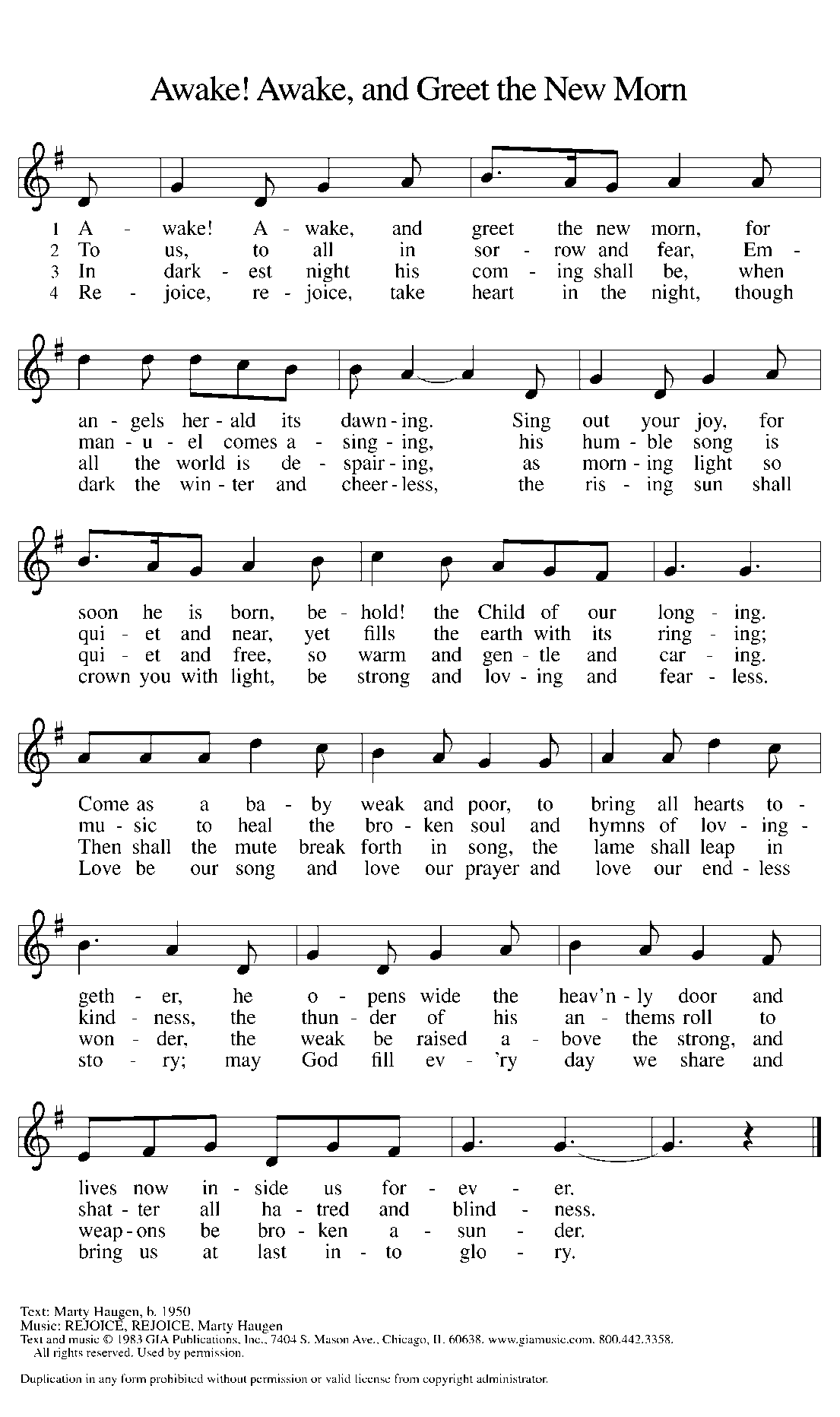 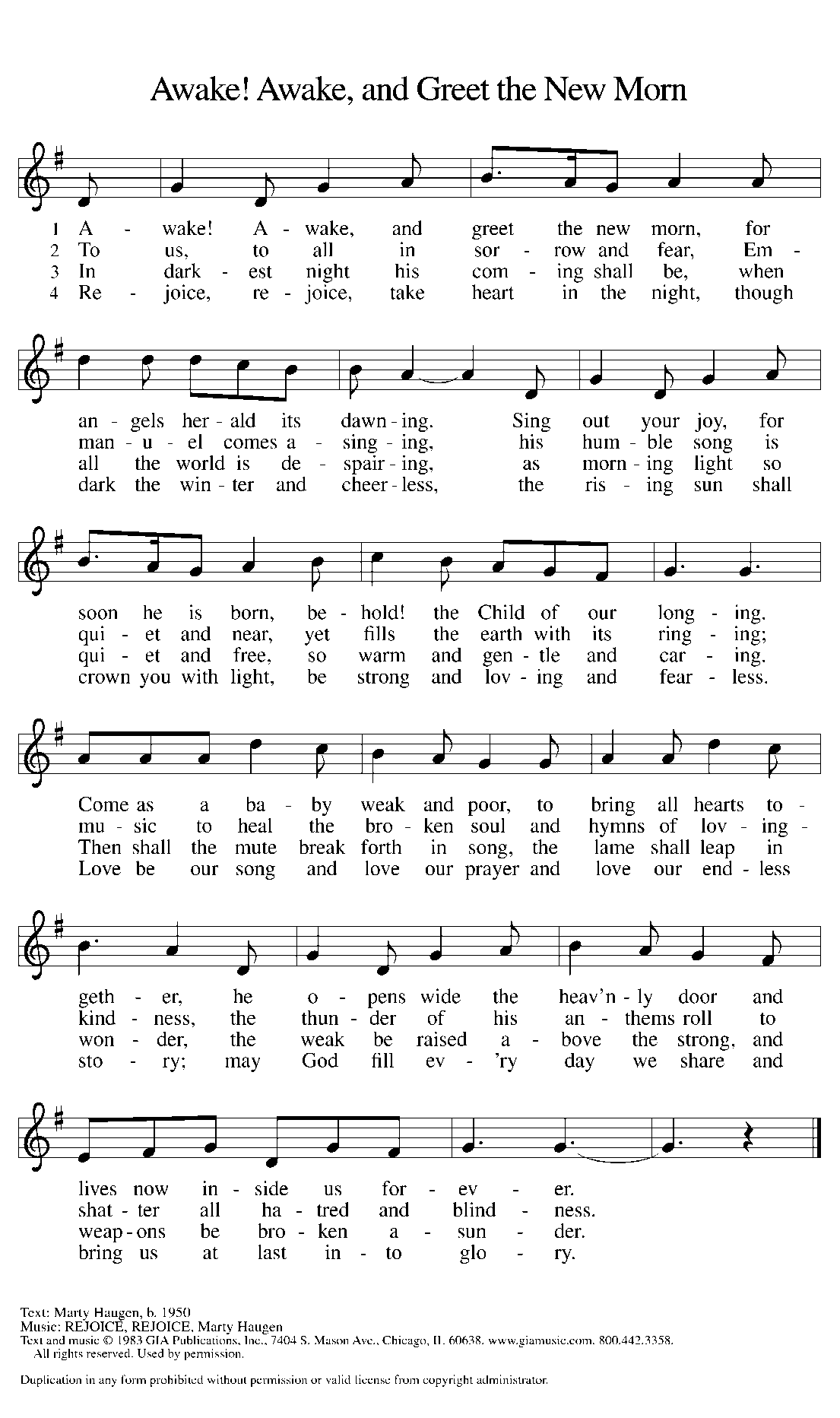 Text:  Marty Haugen, b. 1950Music:  REJOICE, REJOICE, Marty HaugenText and music © 1983 GIA Publications, Inc., 7404 S. Mason Ave., Chicago, IL 60638. www.giamusic.com.800.442.3358. All rights reserved. Used by permission.  Reprinted under OneLicense #A-711151Please pray with me as we light our Second Advent Candle.Praise to you, O God, who gives us courage to start again.You fasten righteousness around your waistand baptize with the Holy Spirit’s fire.Bless us as we mirror your mighty fire in these simple flames,and teach us to mirror your justice in the paths we prepare.We ask that peace abound,until none hurt or destroy over all the earth.Amen.Confession and ForgivenessP:  In the name of the Father, and of the + Son, and of the Holy Spirit.C:  Amen.You may make the sign of the cross as a reminder of your baptism.P:  Blessed be the Lord, the God of Israel, who alone does wondrous things.C:  Blessed be God’s name forever. Amen.P:  Beloved, now is the time to wake from sleep.Let us confront our sins, and confess them to the one who is merciful and just.Please keep silence for reflectionP:  God of new beginnings,C:  we confess that we have not welcomed your holy reign.We have strayed from your paths.We prepare for war instead of peace.We dishonor one another and your creation.Purify us with your refining fireand set us again on your way of love,that we may bear fruit worthy of repentance,and welcome your coming among us.Amen.P:  People of God, a new thing is growing in our midst,a tender branch, a living sign.By water and the Spirit you are joined to this wonder.You have put on ☩ Christ, and your sins have been washed away.Rejoice in the way of the Lord.C:  Amen.Peace:  As forgiven children of God, we have peace with God, and peace with one another.P  The peace of the Lord be with you always.C  And also with you. 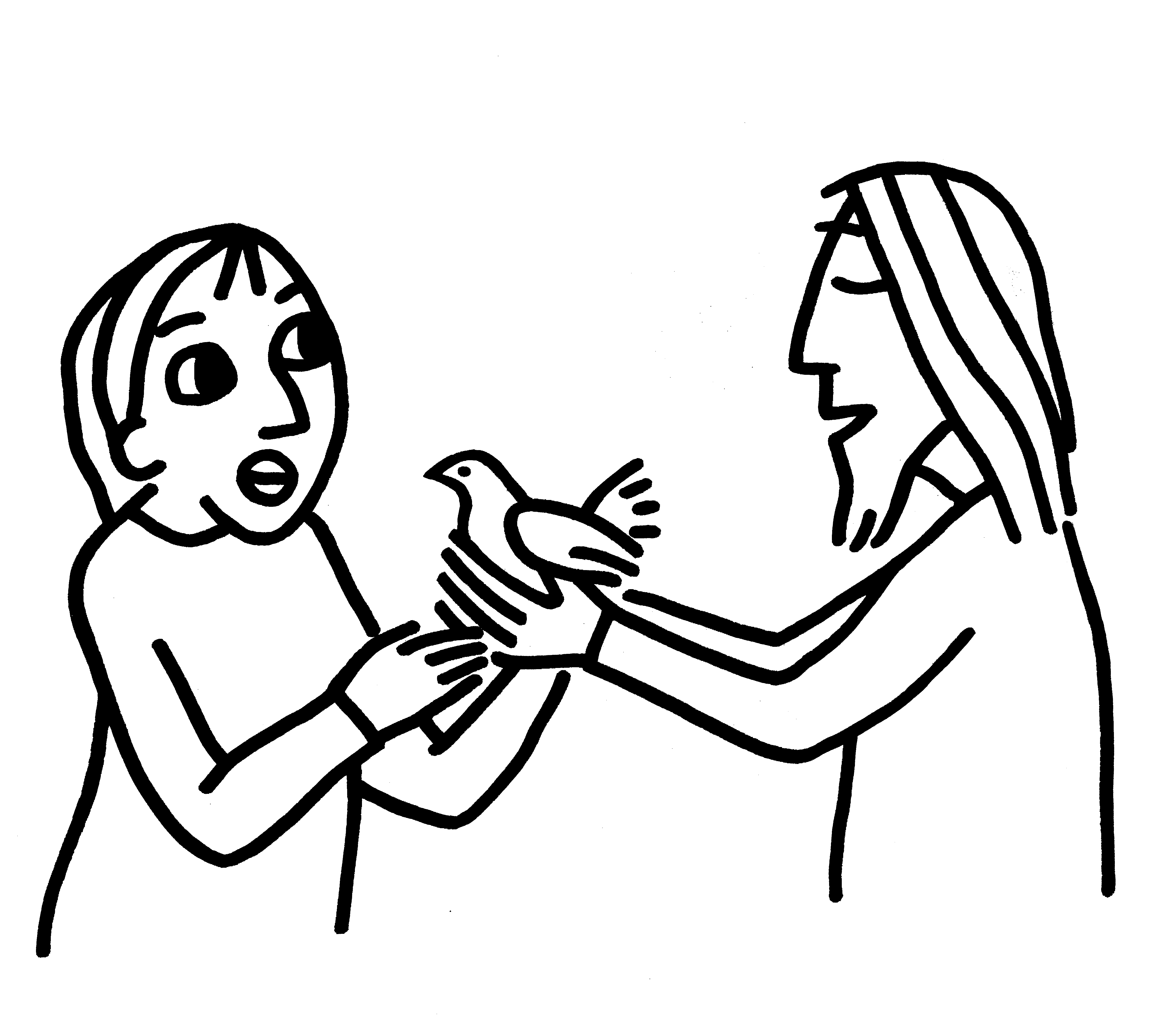 P  Let us share that peace with one another. *Hymn:  “All Earth Is Hopeful”      Red Book #266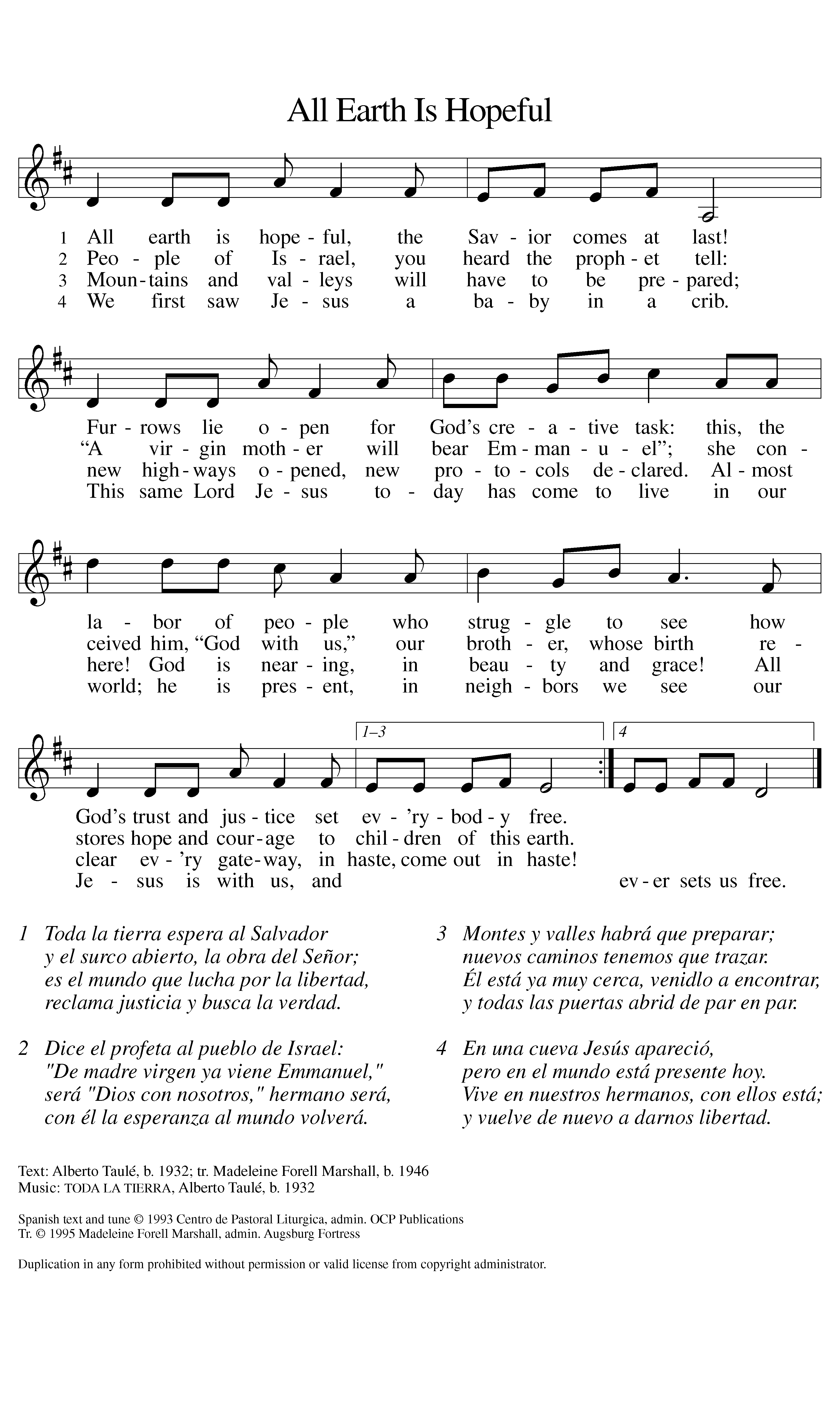 Text:  Alberto Taulé, b. 1932; tr. Madeleine Forell Marshall, b. 1946Music:  TODA LA TIERRA, Alberto Taulé, b. 1932Spanish text and tune © 1993 Centro de Pastoral Liturgica, admin. OCP Publications Tr. © 1995 Madeleine Forell Marshall, admin. Augsburg FortressReprinted under OneLicense.net#A-711151P	The grace of our Lord Jesus Christ, the love of God,and the communion of the Holy Spirit be with you all.C	And also with you.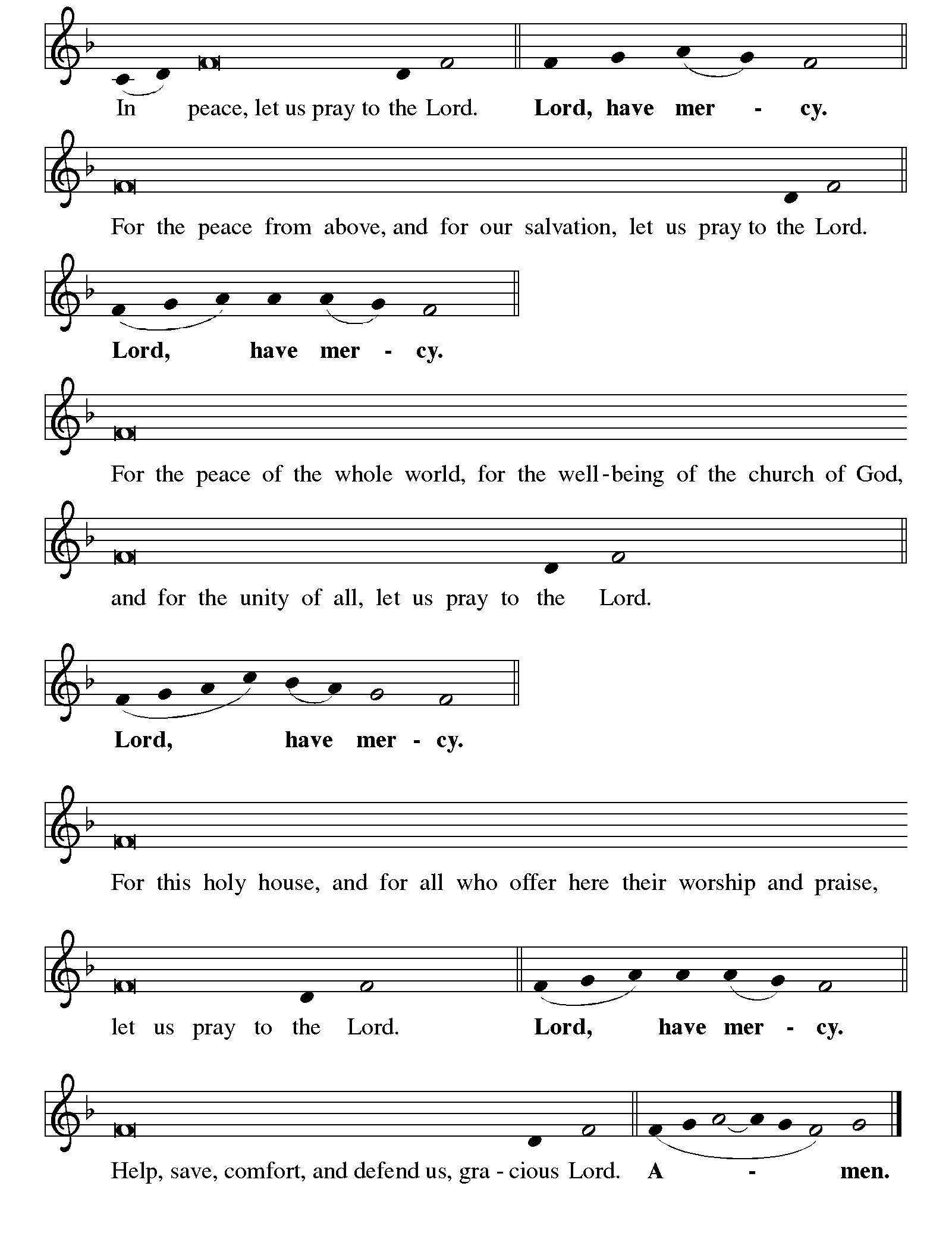 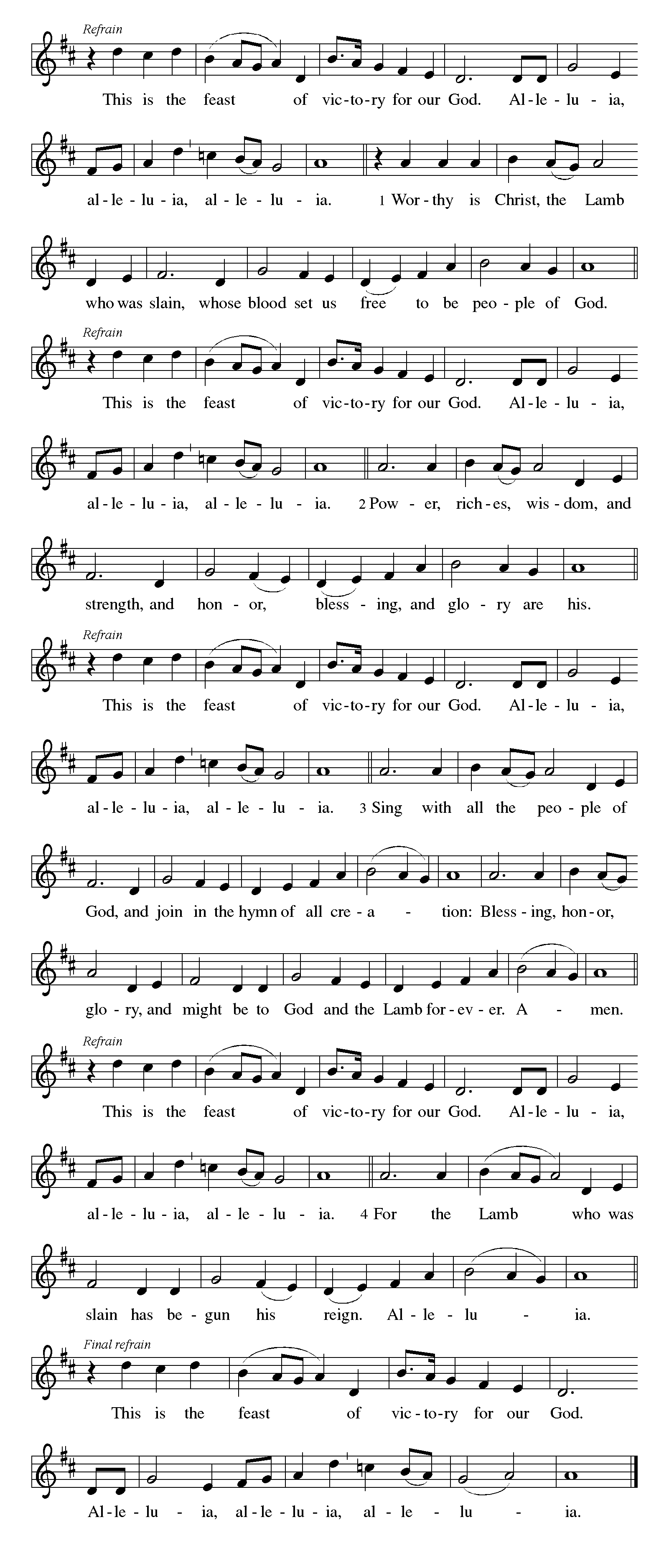 P	The Lord be with youC	And also with you.Let us pray together the Prayer of the Day.Stir up our hearts, Lord God, to prepare the way of your only Son. By his coming nurture our growth as people of repentance and peace; through Jesus Christ, our Savior and Lord, who lives and reigns with you and the Holy Spirit, one God, now and forever. Amen.Children’s MessageFirst Reading:  Isaiah 11:1-10  Pew Bible Page #5551A shoot shall come out from the stump of Jesse, and a branch shall grow out of his roots. 2The spirit of the Lord shall rest on him, the spirit of wisdom and understanding, the spirit of counsel and might, the spirit of knowledge and the fear of the Lord. 3His delight shall be in the fear of the Lord. He shall not judge by what his eyes see, or decide by what his ears hear; 4but with righteousness he shall judge the poor, and decide with equity for the meek of the earth; he shall strike the earth with the rod of his mouth, and with the breath of his lips he shall kill the wicked.
 5Righteousness shall be the belt around his waist, and faithfulness the belt around his loins.
6The wolf shall live with the lamb, the leopard shall lie down with the kid, the calf and the lion and the fatling together, and a little child shall lead them. 7The cow and the bear shall graze, their young shall lie down together; and the lion shall eat straw like the ox. 8The nursing child shall play over the hole of the asp, and the weaned child shall put its hand on the adder’s den. 9They will not hurt or destroy on all my holy mountain; for the earth will be full of the knowledge of the Lord
as the waters cover the sea. 10On that day the root of Jesse shall stand as a signal to the peoples; the nations shall inquire of him, and his dwelling shall be glorious.R	The Word of the Lord		C	Thanks be to GodPsalm  72:1-7, 18-19             Read responsively by whole verse1Give the king your justice, O God,and your righteousness to the king’s son;2that he may rule your people righteouslyand the poor with justice;3that the mountains may bring prosperity to the people,and the hills, in righteousness.4Let him defend the needy among the people,rescue the poor, and crush the oppressor. 5May he live as long as the sun and moon endure,from one generation to another.6Let him come down like rain upon the mown field,like showers that water the earth7In his time may the righteous flourish;and let there be an abundance of peace till the moon shall be no more.18Blessed are you, Lord God, the God of Israel;you alone do wondrous deeds!19And blessed be your glorious name forever,and may all the earth be filled with your glory. Amen. Amen. Second Reading:  Romans 15:4-13 Pew Bible Page #9204Whatever was written in former days was written for our instruction, so that by steadfastness and by the encouragement of the scriptures we might have hope. 5May the God of steadfastness and encouragement grant you to live in harmony with one another, in accordance with Christ Jesus, 6so that together you may with one voice glorify the God and Father of our Lord Jesus Christ.
 7Welcome one another, therefore, just as Christ has welcomed you, for the glory of God. 8For I tell you that Christ has become a servant of the circumcised on behalf of the truth of God in order that he might confirm the promises given to the patriarchs, 9and in order that the Gentiles might glorify God for his mercy. As it is written, “Therefore I will confess you among the Gentiles, and sing praises to your name”; 10and again he says, “Rejoice, O Gentiles, with his people”; 11and again,
 “Praise the Lord, all you Gentiles, and let all the peoples praise him”; 12and again Isaiah says, “The root of Jesse shall come, the one who rises to rule the Gentiles; in him the Gentiles shall hope.” 13May the God of hope fill you with all joy and peace in believing, so that you maR   The Word of the Lord			C	Thanks be to God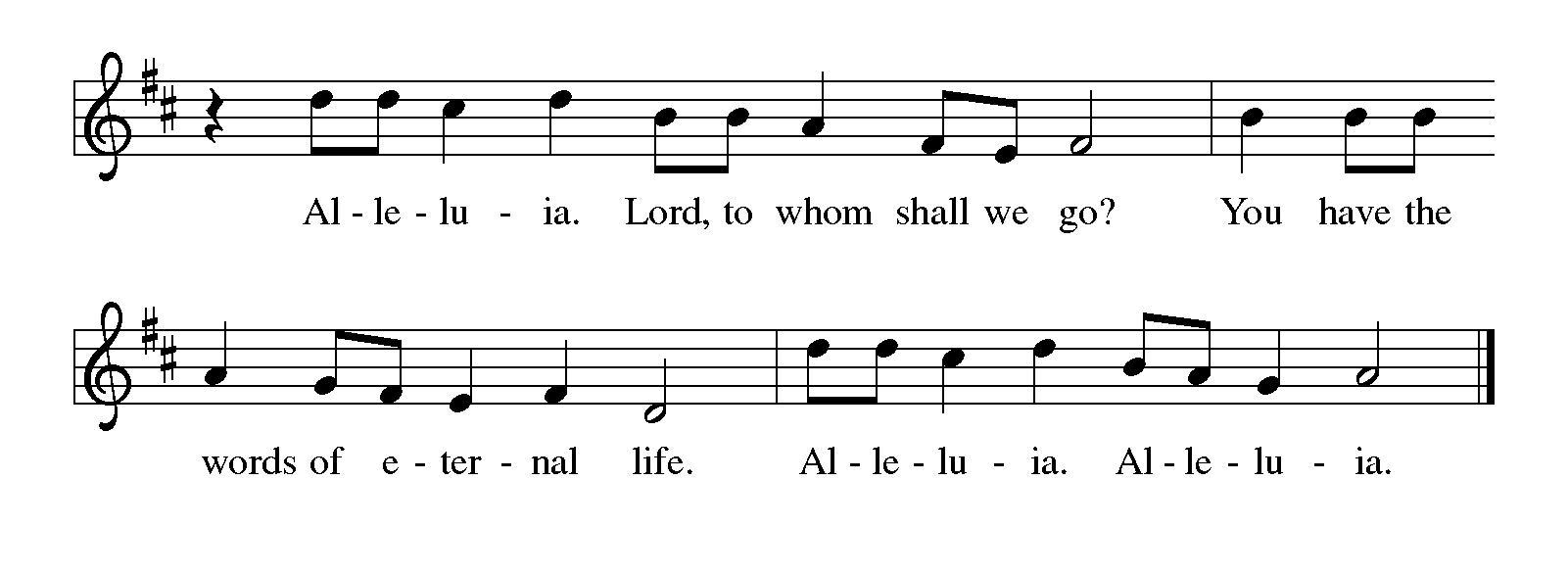 Gospel Reading:  Matthew 3:1-12  Pew Bible Page #778C		Glory to you, O Lord1In those days John the Baptist appeared in the wilderness of Judea, proclaiming, 2“Repent, for the kingdom of heaven has come near.” 3This is the one of whom the prophet Isaiah spoke when he said, 
 “The voice of one crying out in the wilderness: ‘Prepare the way of the Lord,
  make his paths straight.’ ”
4Now John wore clothing of camel’s hair with a leather belt around his waist, and his food was locusts and wild honey. 5Then the people of Jerusalem and all Judea were going out to him, and all the region along the Jordan, 6and they were baptized by him in the river Jordan, confessing their sins.
 7But when he saw many Pharisees and Sadducees coming for baptism, he said to them, “You brood of vipers! Who warned you to flee from the wrath to come? 8Bear fruit worthy of repentance. 9Do not presume to say to yourselves, ‘We have Abraham as our ancestor’; for I tell you, God is able from these stones to raise up children to Abraham. 10Even now the ax is lying at the root of the trees; every tree therefore that does not bear good fruit is cut down and thrown into the fire.
 11“I baptize you with water for repentance, but one who is more powerful than I is coming after me; I am not worthy to carry his sandals. He will baptize you with the Holy Spirit and fire. 12His winnowing fork is in his hand, and he will clear his threshing floor and will gather his wheat into the granary; but the chaff he will burn with unquenchable fire.”The Gospel of the Lord			C	Praise to you, O ChristSermon by Pastor John RothfuszSermon Hymn: “On Jordan’s Bank the Baptist Cry”    Red Book #249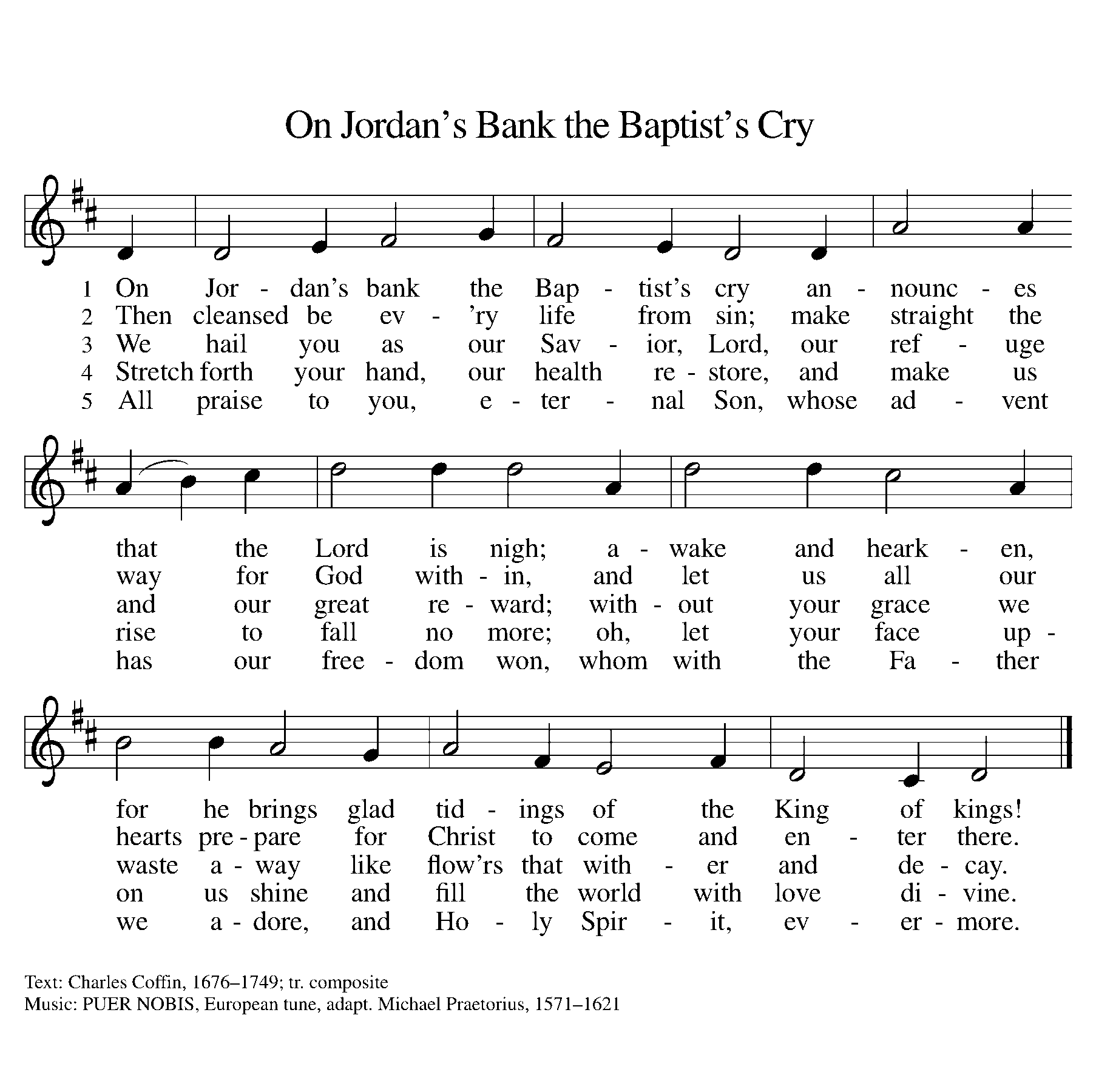 Text:  Charles Coffin, 1676-1749; tr. CompositeMusic:  PUER NOBIS, European tune, adapt. Michael Practorius, 1571-1621Apostles’ CreedC:	I believe in God, the Father almighty,	creator of heaven and earth.I believe in Jesus Christ, God's only Son, our Lord,	who was conceived by the Holy Spirit,	born of the virgin Mary,	suffered under Pontius Pilate,	was crucified, died, and was buried;	he descended to the dead. On the third day he rose again; 	he ascended into heaven,	he is seated at the right hand of the Father,	and he will come to judge the living and the dead.I believe in the Holy Spirit,	the holy catholic church, the communion of saints,	the forgiveness of sins, the resurrection of the body,	and the life everlasting. Amen.Prayers: After each portion of the prayers finishes with “Lord in your mercy,” please respond, “Hear our prayer.”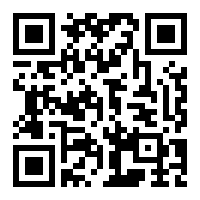 Offering:  Jesus is Lord, and leads us in the ways of life and salvation. Let us offer ourselves to the Lord and joyfully lift our tithes and offerings to God.Please take a moment now to make an electronic offering to the church on the website, with the Tithe.ly app on your phone, or drop an envelope in the plate at communion time.Offering Prayer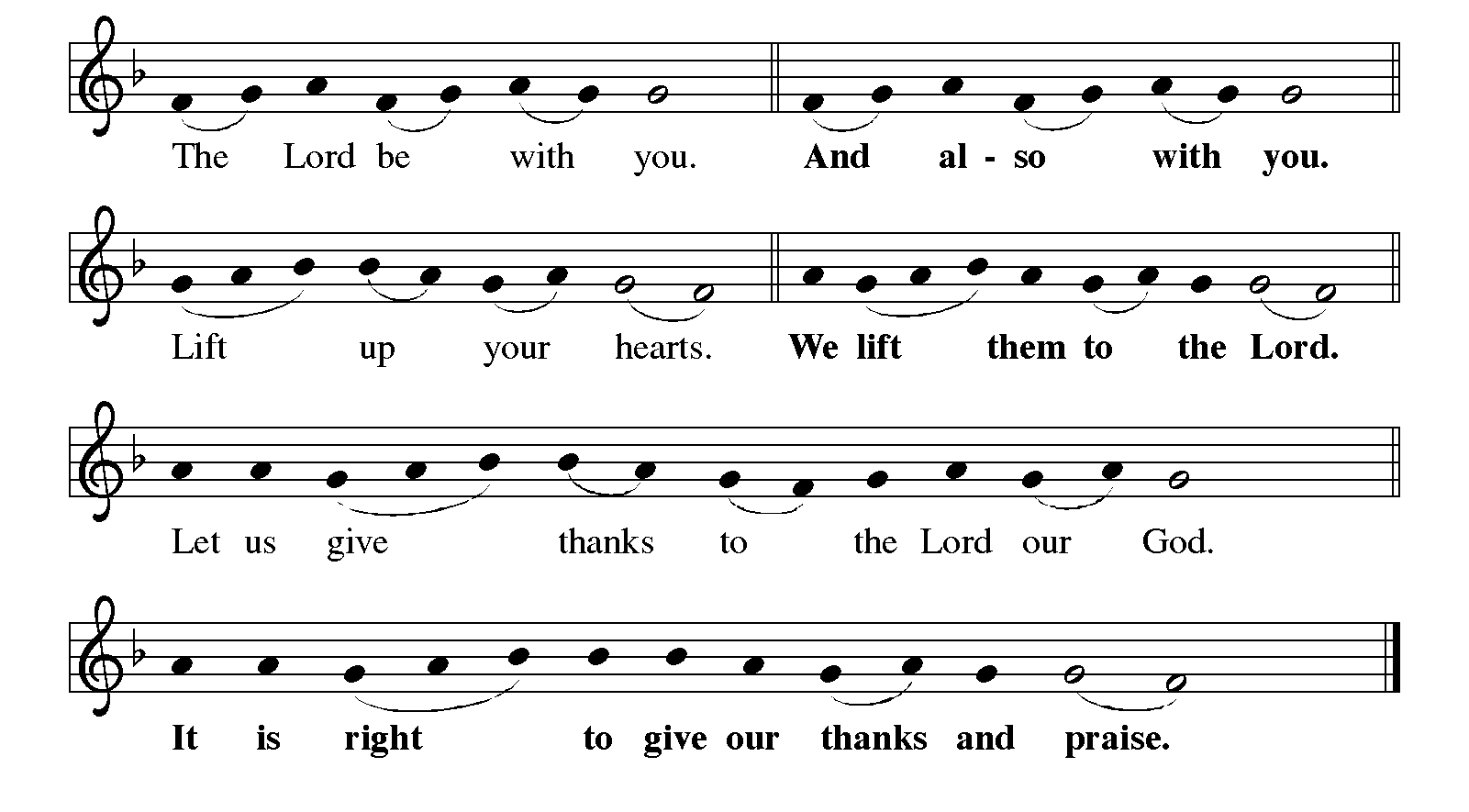 P     It is indeed right, our duty and our joy… with the church on earth and the hosts of heaven, we praise your name and join their unending hymn: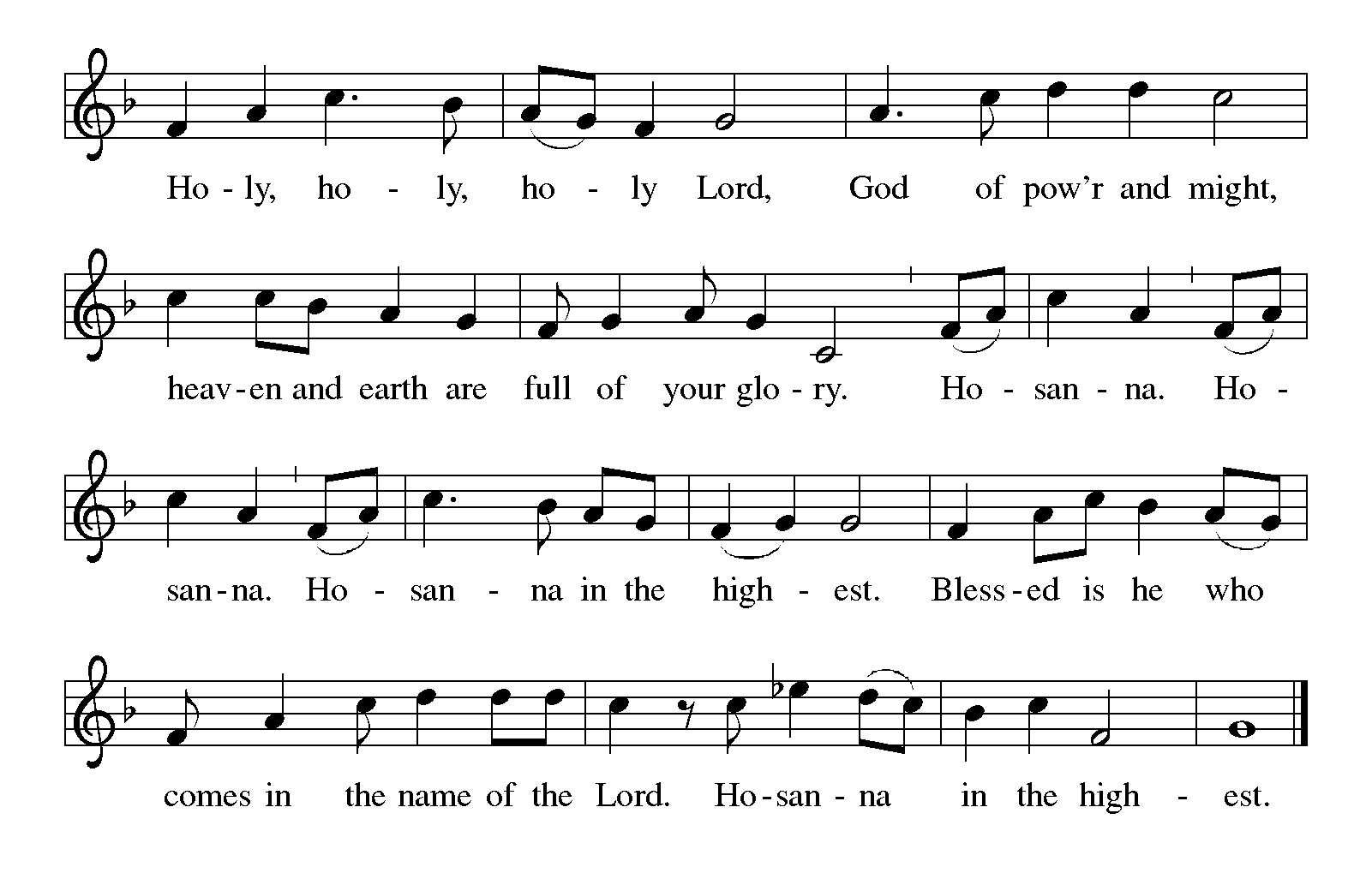 Holy Communion                            Preface pp. 108-111 or other Eucharistic prayerIn the night in which he was betrayed,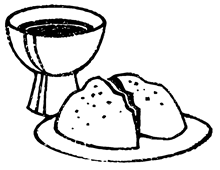 our Lord Jesus took bread, and gave thanks; broke it, and gave it to his disciples, saying: Take and eat; this is my body, given for you. Do this for the remembrance of me.Again, after supper, he took the cup, gave thanks, and gave it for all to drink, saying: This cup is the new covenant in my blood, shed for you and for all people for the forgiveness of sin.Do this for the remembrance of me.C	The Lord's PrayerOur Father, who art in heaven, hallowed be thy name,thy kingdom come, thy will be done, on earth as it is in heaven.Give us this day our daily bread; and forgive us our trespasses,as we forgive those who trespass against us;and lead us not into temptation, but deliver us from evil.For thine is the kingdom, and the power, and the glory,forever and ever. Amen Communion Distribution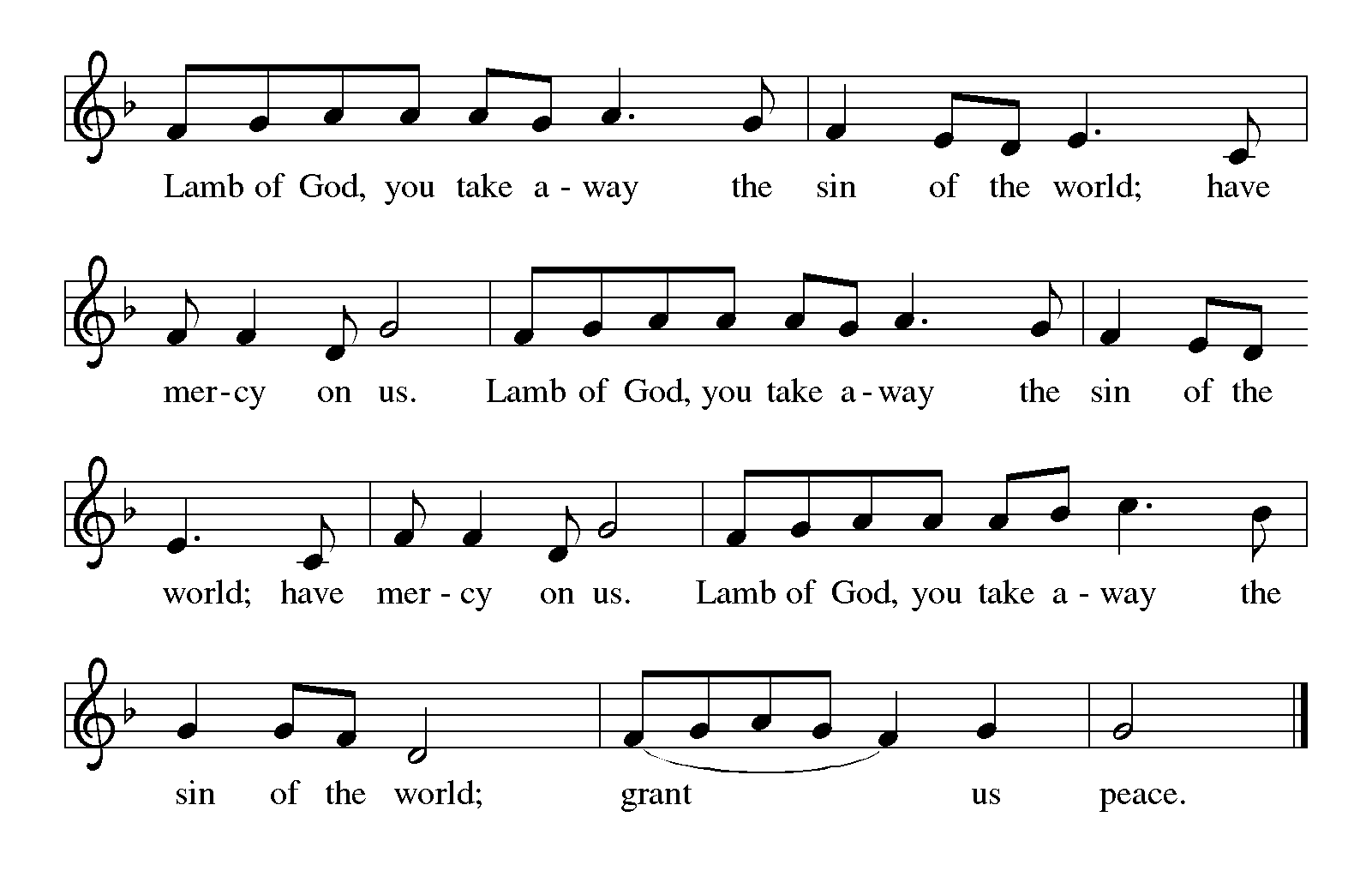 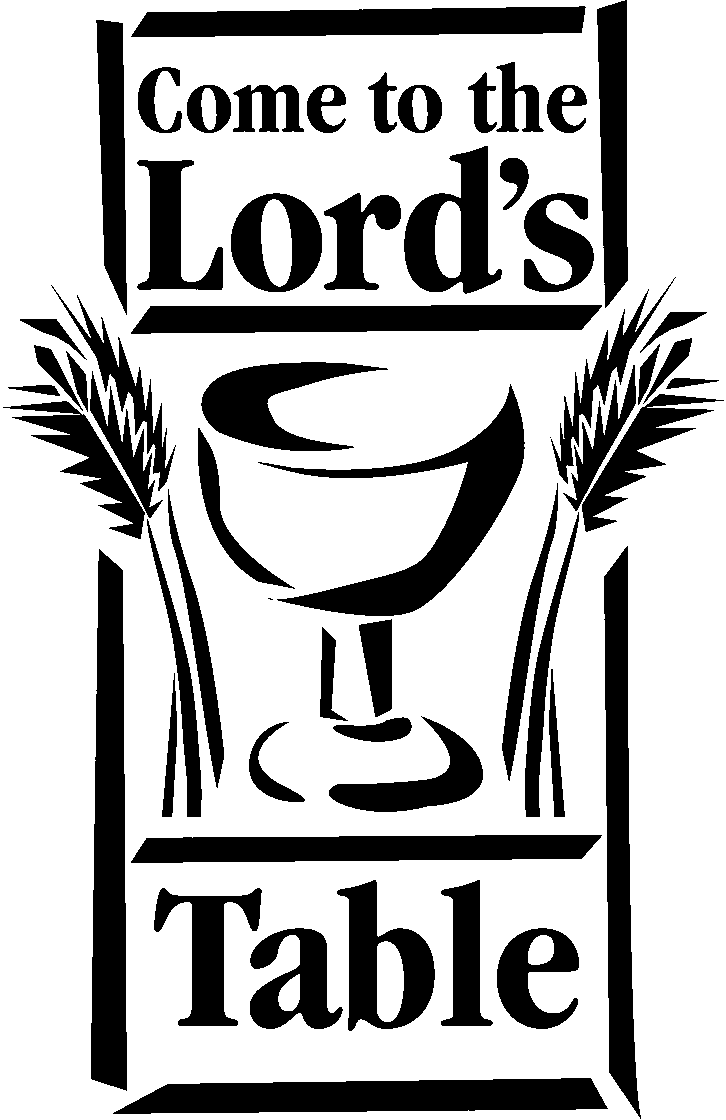 Communion Hymn: “Lo, How a Rose E’er Blooming” Red Book #272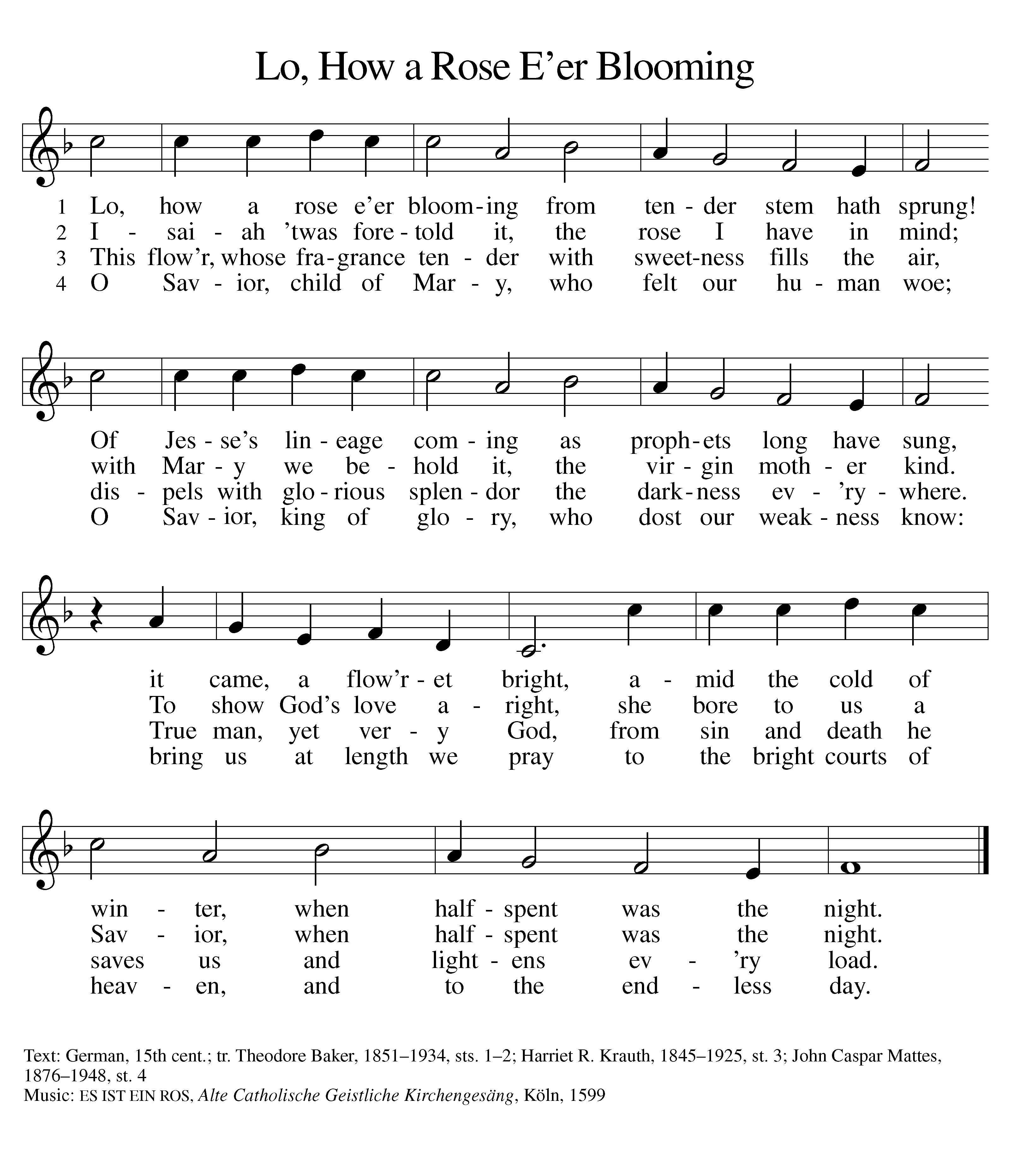 Text:  German, 15th cent.; tr. Theodore Baker, 1851-1934, sts. 1-2; Harriet R. Krauth, 1845-1925, st. 3; John Casper Mattes, 1876-1948, st. 4Music:  ES IST EIN ROS, Alta Catholische Geistliche Kirchengesäng, Köln, 1599Communion Prayer                     AnnouncementsBlessingP	The Lord bless you and keep you.  The Lord make his face shine on you and be gracious to you.  The Lord look upon you with favor and + give you peace.  In the name of the Father, and of the Son and of the Holy Spirit. C	AmenHymn: “Prepare the Royal Highway”   Red Book # 264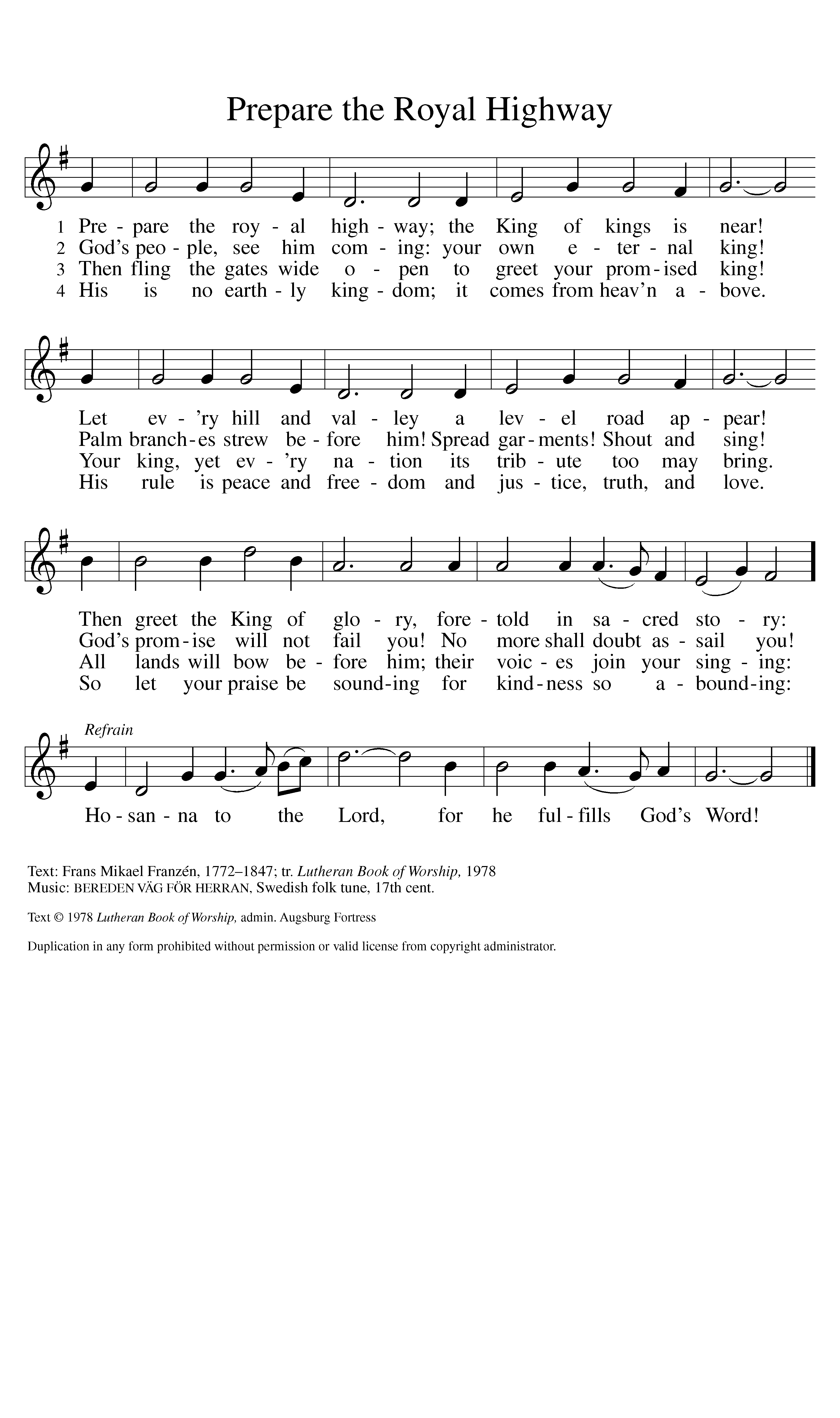 Text:  Frans Mikael Franzén, 1772-1847; tr. Lutheran Book of Worship, 1978Music:  BEREDEN VÄG FÖR HERRAN, Swedish folk tune, 17th cent. Reprinted under OneLicense.net#A-711151DismissalA	Go in peace. Serve the Lord.    		C	Thanks be to God!PostludeLiturgy and texts from Sundays and Seasons.com. Copyright 2022 Augsburg Fortress. All rights reserved.Reprinted by permission under Augsburg Fortress Liturgies Annual License #23628.